КАК ПОМОЧЬ РЕБЕНКУ ОВЛАДЕТЬ СВЯЗНОЙ РЕЧЬЮ?СОВЕТЫ РОДИТЕЛЯМ СТАРШИХ ДОШКОЛЬНИКОВ  Подготовила Сорокина М.С.Что такое связная речь? Связная речь - смысловое развёрнутое высказывание, ряд логически сочетающихся предложений, обеспечивающее общение и взаимопонимание людей. Что мы хотим добится у ребенка развивая его речь – это умение ребенка излагать свои мысли живо, последовательно, без отвлечения на лишние детали.К 5-6 годам современный ребенок должен овладеть всей системой родного языка: уметь полно и последовательно излагать свои мысли, свободно пересказывать рассказы и сказки, описывать произошедшие события правильно, произносить все звуки и сложные слова. Основные виды развития связной речи в старшем дошкольном возрасте –  развитие монологической  и диалогической форм речи.Для диалогической речи особенно важно умение сформулировать и задать вопрос, в соответствии с услышанным вопросом строить ответ, подать нужную реплику, дополнить и поправить собеседника, рассуждать, спорить, отстаивать свое мнение. Развитый диалог позволяет ребенку легко входить в контакт, как с взрослыми, так и со сверстниками.Совершенствуя диалогическую форму речи, необходимо много общаться со своим ребенком, обсуждать события его жизни и семьи. Монологическая речь требует умения сосредоточить свою мысль на главном, не увлекаться деталями и в то же время говорить эмоционально, живо, образно. Она также, требует развернутости, полноты и четкости высказывания. Итак как же мы можем помочь ребенку в развитии связной речи?Основные виды помощи  - это обучение рассказу и пересказу.При пересказе ребенок опирается на готовый речевой образец: дана композиция текста, речевой материал грамматически правильно оформлен, представлена необходимая лексика. Задача ребенка - запомнить и воспроизвести текст, не нарушая готового построения. Пересказ литературных произведений оказывает заметное влияние на речевую деятельность дошкольников. Дети приобщаются к художественной речи, запоминают образные слова, учатся владеть родным языком.Самостоятельный рассказ - высший вид речи. Во время связного изложения своих мыслей ребенок должен соблюдать нормы словоупотребления, словоизменения, произношения звуков, а также правильно строить высказывание с точки зрения логики событий. Оба вида развиваются параллельно: пересказ текста вырастает из разговора-беседы по содержанию, а самостоятельный рассказ - из диалога по поводу событий из личного опыта.  Обучение пересказу строится строго по плану:1) организационная часть (цель- помочь ребенку сконцентрироваться и подготовиться к восприятию текста ); Напримере рассказа Льва Кассиля «Сестра» Во время войны мужчины шли защищать свою Родину солдатами. Молодые девушки тоже шли на войну, были медицинскими сестрами, спасали раненых.  На войне люди помогали друг другу. Об одном таком случае я тебе сегодня прочитаю.».2) чтение текста (без установки на пересказ); после чтения уточнение и объяснение возможно непонятных словСловарная работафашистская пуля – вражеская пуля;
фашисты – враги;
медицинская сестра – слушаем ответ ребенка и корректируем его, девушка, которая оказывает первую помощь раненому, выносит его с поля боя;
винтовка – ружье со штыком.3) разбор текста в вопросно-ответной форме; Для чего мы это делаем? Для того, чтобы удостоверится, что ребенок понял текст. Если нужно, зачитываем повторно отдельные части и выделяем главную мысль.– Как звали солдата?
– Что случилось с Иваном?
– Куда его ранило?
– Главное событие в этом отрывке? (Солдат ранен) Главные события можно схематично зарисовать - это будет ребенку опорой при перессказе.Если ребенок затрудняется с ответом - помогаем ему, даем речевой образец и просим повторить.4) Далее следует повторное чтение текста (с установкой на пересказ) Просим, «А теперь послушай рассказ еще раз и постарайся запомнить» ;пересказ текста ребенком ; необязателен перессказ слово в слово, но сюжетная линия должна прослеживаться. Для этого можно составить план, схематически зарисовать части рассказаМожно использовать наводящие вопросыЧто произошло с солдатом Иваном Котловым в бою?
2. Кто пришел к нему на помощь?
3. О чем разговаривали солдат  и девушка?
4. Как Надя спасла Ивана?Итог– Понравился ли тебе этот рассказ? Почему?
– Чему учит этот рассказ? (Любви к Родине, своему народу).Как еще вы можете развивать  навыки по составлению связных текстов ?а) составление рассказов по семейным фотографиям (летний отдых, поход за грибами и т. п.);б) рассказы по сериям картинок с последовательно развивающимся действием (от 4-х и более);в) составление рассказа по сюжетной картине, о предмете, о событиях из личного опыта.г) составлять небольшие рассказы творческого характера на предложенную тему; придумывать свои концовки к сказкам.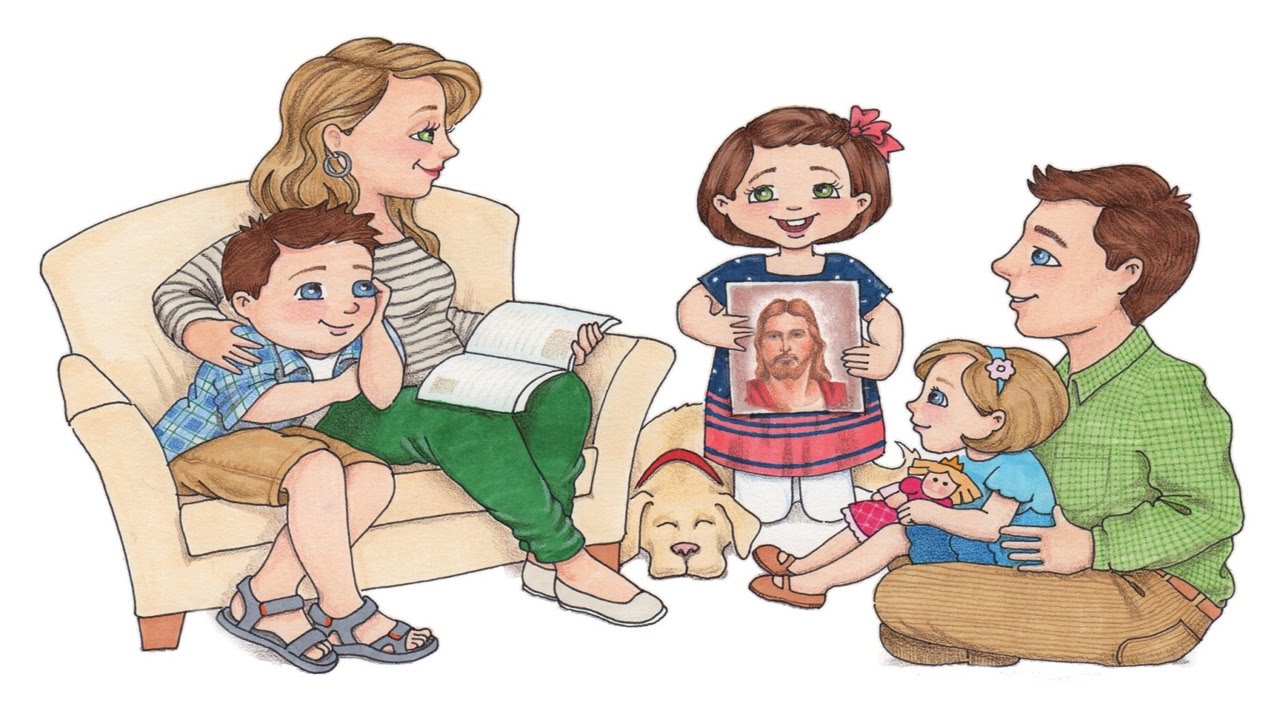 